23 à Anères – Association loi 1901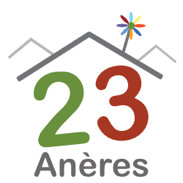 Demande d’adhésionA renvoyer au siège de l’association au 11 Grande Rue, 65150 Anères, accompagné de la cotisation : Nom, Prénom	Adresse	N° tél	e-mail	Collège 2 – soutien, investisseur citoyen, locataire d’un local d’activité, résidence à temps partiel x 15 € par personne min    Soit un montant total de ________ € , en espèces  - par chèque bancaire Je souhaite intégrer le 23 en tant que futur usager Résidence principale   Résidence secondaire à temps partagé   Local professionnel   Je souhaite participer activement au développement du projet et être inscrit dans la plateforme collaborative. Je m’engage à respecter la confidentialité des échanges et à ne pas diffuser à l’extérieur des documents ou informations internes de l’association.  Je souhaite contribuer au 23 à Anères par des apports financiers rémunérés. Je souhaite recevoir une information détaillée à ce sujet.  A___________________________ le ____________________Signature--------------------------------------------------------------------------ReçuJe, soussigné, responsable de l’association 23 à Anères confirme avoir reçu deNom, Prénom 	la demande d’adhésion pour le collège 2 et la cotisation annuelle de____ € pour l’année 2021Pour 23 à Anères11 Grande Rue – 65150 Anères